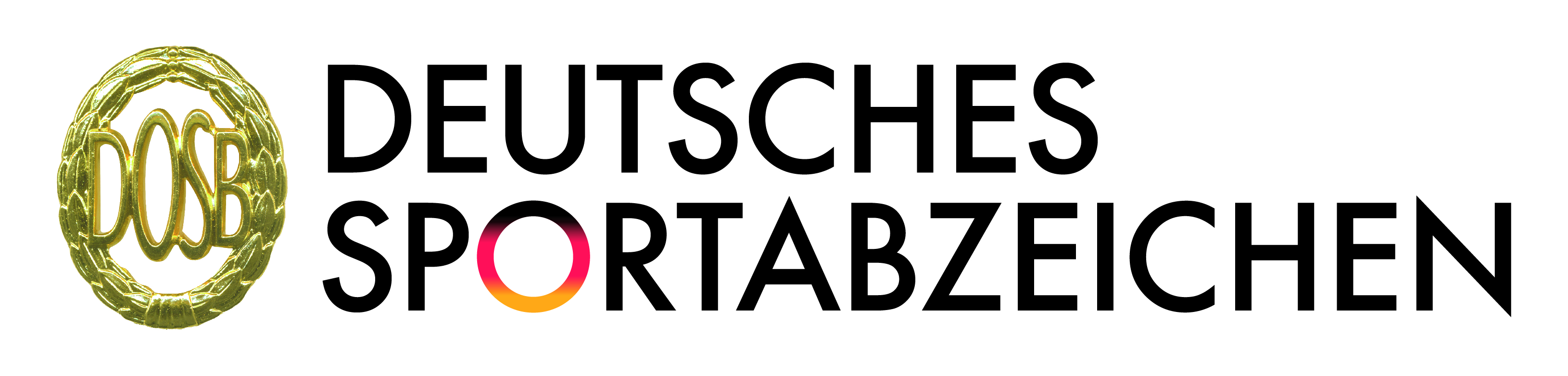 Trainingsplaner 2016ÜbungÜbungMeine zu erbringenden Leistungen
(s. Leistungskatalog)Bronze / Silber / GoldDatumWertDatumWertDatumWertDatumWertDatumWertDatumWertDatumWertAusdauerLaufenAusdauer10 km LaufAusdauerDauer- / GeländelaufAusdauer7,5 km Walking / Nordic WalkingAusdauerSchwimmenAusdauerRadfahrenKraftSchlagball / WurfballKraftMedizinballKraftKugelstoßenKraftSteinstoßenKraftStandweitsprungSchnelligkeitLaufenSchnelligkeitSchwimmenSchnelligkeitRadfahrenKoordinationHochsprungKoordinationWeitsprungKoordinationZonenweitsprung                PunkteKoordinationZonenweitwurf                    PunkteKoordinationSchleuderballKoordinationSeilspringen
Übung: 